Министерство образования и науки Хабаровского краяКраевое государственное бюджетноепрофессиональное образовательное учреждение«Хабаровский торгово-экономический техникум»Методическая разработка урока по дисциплине «Русский язык»Тема: «Наречие как часть речи.
Правописание наречий».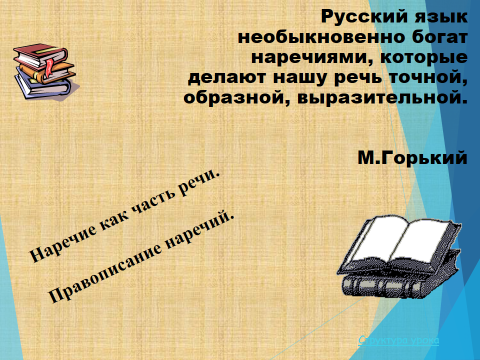 ПОЯСНИТЕЛЬНАЯ ЗАПИСКАРусский язык необыкновенно богат наречиями, которые делают нашу речь точной, образной, выразительной.М. ГорькийНовые требования федеральных государственных образовательных стандартов акцентируют внимание на деятельностном характере образования. Результатом обучения должно стать не просто «Я знаю...» (например, «Я знаю, как пишутся наречия»), а «Я умею, обладая знаниями...». Например, «Я умею, обладая знаниями о правописании наречий, синтаксисе, построении текста, риторике и т. д., писать наречия, использовать их в разных стилях речи, в разных коммуникативных ситуациях; создавать устные и письменные тексты». Одной из целей обучения русскому языку в образовательных учреждениях профессионального образования является дальнейшее развитие и совершенствование способности и готовности к речевому взаимодействию и социальной адаптации. И, как следствие, в качестве требования к умениям обучающихся называется эффективность достижения поставленных коммуникативных задач. Современный мир предъявляет к будущим специалистам более жесткие требования, несоответствие которым будет отмечаться не наличием хороших или плохих оценок по предмету или дисциплине, а наличием востребованности — как личной, так и профессиональной. Учитывая современные социально-экономические особенности развития общества, необходимо формирование нового типа личности – мобильного, способного ориентироваться в информационном потоке, способного к адекватной самооценке и умению переучиваться при необходимости.Безусловно, русский язык, как средство познания действительности, обладает огромным потенциалом в обеспечении развития интеллектуальных и творческих способностей обучающихся. Задача преподавателя — выстроить траекторию освоения учебной дисциплины «Русский язык» так, чтобы обучающийся не просто запоминал, как писать наречия, а учился логически мыслить, задавать вопросы (определять границы знания-незнания), взаимодействовать с другими в поиске информации и решении учебных и профессиональных задач.  Другими словами, говоря языком современных образовательных стандартов, «студент должен овладеть учебно-организационными, учебно-информационными, учебно-логическими, учебно-коммуникативными общеучебными компетенциями, а также общими компетенциями...». Роль преподавателя сводится к тому, о чем говорил ещё Я.Каменский: меньше учить, больше направлять, консультировать, наставлять.Особое внимание в новых ФГОС уделяется метапредметным результатам обучения, отражающим формирование так называемых универсальных учебных действий – обобщенные способы деятельности, применимые как в рамках образовательного процесса, так и в реальных жизненных ситуациях. Так, одним из главных результатов взаимодействия преподаватель- обучающийся и овладения компетенциями на уроке русского языка должны стать способность и готовность к речевому взаимодействию и социальной адаптации, выражающиеся в эффективном достижении поставленных коммуникативных задач в различных сферах жизни (самопрезентация, общение с коллегами-профессионалами, клиентами, руководством, личное общение).Технологическая карта занятия1. Ф.И.О. преподавателя: Качура Н. Э. 2.Группа: Б-1, специальность 38.02.01 Экономика и бухгалтерский учёт (по отраслям).3. Дисциплина: русский язык. 4. Тема занятия: Наречие как часть речи. Правописание наречий. 5.Тип занятия:  урок  (повторение, закрепление, обобщение и систематизация). 6.Вид занятия: смешанный (беседа, устный опрос, выполнение письменно упражнений, самостоятельная работа). 7. Цель урока: обобщить и систематизировать информацию о наречиях8. Задачи урока: Образовательные: закрепление знаний об общем значении, морфологических признаках  и синтаксической роли наречий; закрепление умения находить и использовать наречия в тексте; развитие творческих способностей обучающихся; расширение словарного запаса обучающихся за счет употребления в речи наречий.Развивающие:  овладение приемами отбора и систематизации материала по теме «Наречие»; умение вести самостоятельный поиск информации; способность к преобразованию, сохранению и передаче информации, полученной в результате чтения или аудирования.Воспитательные: понимание определяющей роли русского языка в развитии интеллектуальных, творческих способностей и моральных качеств личности, его значения в процессе получения профессионального образования.  9. Методы обучения: Словесные, наглядные, практические, проблемно-поисковые 10. Средства обучения: проектор, мультимедийное оборудование для демонстрации электронных презентаций.11. Планируемые результаты:ХОД УРОКАОРГАНИЗАЦИОННЫЙ МОМЕНТ.Урок начинается с установления контакта преподавателя со студентами. Староста сообщает об отсутствующих на уроке. Преподаватель проверяет готовность студентов к уроку, сообщает о форме работы  (в группах,  в листах с заданиями, с листами самооценки). ФОРМУЛИРОВАНИЕ ТЕМЫ И ПОСТАНОВКА ЦЕЛЕЙ И ЗАДАЧ УРОКА.1.Вступительное слово учителя. (Слайд 1).Посмотрите, пожалуйста на слайд. Прочитайте слова Горького. Как вы думаете о какой части речи будем говорить? Давайте сформулируем тему. (Слайд 2).На следующем слайде даны опорные слова, пользуясь ими, сформулируйте цели урока. (Слайд 3 - 4). 3. АКТУАЛИЗАЦИЯ ЗНАНИЙ.Знакомство с планом урока (слайд 5) Общее значение части речи.Правописание суффиксов –О, -А  на конце наречий.Правописание -не с наречиями.Правописание наречий слитное, раздельное, через дефис.Употребление наречий в речи.Работа по плану урока.- Прежде всего давайте вспомним общее значение этой части речи.В ваших листах с заданиями выполните Задание 1. (слайд 6). Вам нужно дополнить предложения. Проверьте упражнение. (взаимопроверка) (слайд 7). Следующий пункт плана «правописание –О, -А на конце наречий.Давайте вспомним от чего зависит правописание. (Слайд 8)Выполните следующее упражнение (слайд 9)Если вы все правильно выполнили, то у вас должна появиться вот такие фигуры. (Слайд 10). 4.ЗАКРЕПЛЕНИЕ Остальную информацию о наречиях вы будете  повторять работая  в группах.1 группа – употребление наречий.группа – правописание наречий через дефис.3 группа – правописание наречий слитное.Группа – правописание наречий раздельное. (Слайд 11).В группах вы сделаете вот такие информационные буклеты, которые помогут вашим одногруппникам выполнить следующие  упражнения.Как вы думаете каковы признаки хорошего буклета? КраткостьПродуманная композицияИнтересное оформлениеАккуратность (Слайд 12).- На столах у вас готовые шаблоны, листы с информацией, которые вы можете использовать, рисунки. Если вы правильно распределите роли, и каждый будет участвовать, то вы уложитесь в отведенное время. Работать в группе не всегда просто, давайте вспомним правила.  (Слайд 13).  На каждом листе у вас есть таблица для взаимооценивания, посмотрите, что будет учитываться. (Слайд 14)Вам дается 20 минут, потом будем проверять. (45 мин)5. КОНТРОЛЬ УСВОЕНИЯ, ОБСУЖДЕНИЕ ДОПУЩЕННЫХ ОШИБОК И ИХ КОРРЕКЦИЯ.- Оценивать мы будем следующим способом.  Вы будете передавать ваш буклет другой группе, и во время проверки будете выполнять задания в ваших листах, опираясь на буклет. Находите задания, соответствующие теме.На каждую работу отводится 5 мин.Работу оцениваем по 5 –бальной системе.После того, как вернулся ваш буклет, подсчитайте итоговое количество баллов. Соберите все листы, передайте группе рядом – ВЗАИМОПРОВЕРКА. Давайте повторим образование степени сравнения наречия. (Слайд 17)Выполняем 6 задание.Прочитайте, пожалуйста, текст, отредактируйте, запишите, исправленные предложения. ПРОВЕРКА. 1 час 20 мин. (Слайд 18-19)6. РЕФЛЕКСИЯ (ПОДВЕДЕНИЕ ИТОГОВ ЗАНЯТИЯ).- Ну вот и подошел к концу наш урок, давайте вернемся к целям.Что дает работа над буклетом? (Слайд 20)Давайте проведем рефлексию.Напишите предложения, используя следующие слова:ЛЕГКОСЛОЖНОИНТЕРЕСНОНАПРАСНОПОДСЧИТАЙТЕ ВСЕ БАЛЛЫ, ПОСТАВЬТЕ СЕБЕ ОЦЕНКУ.Домашнее задание. (Слайд 21)                                                                                                                                       Приложение 1Тема:________________________________________________________________________Задание 1. Дополните предложения.1) Наречие – это _______________________________часть речи.2) Наречие никогда не _____________________________________________________3) У наречия никогда не бывает _____________________________________________4) Наречие обозначает______________________________________________________5) В предложении наречие чаще всего является_________________________________6) Наречие имеет разряды__________________________________________________________________                                                                                                        Количество баллов_____Задание 2. Запишите только суффиксы наречий, соблюдая определенный порядок.Затемн…                                                                             123                                        Издавн…                                                                              456Налев…                                                                                789Снов…Засветл…                                    __________________________________Слев…  Влев…                                          ___________________________________Досух…Начист…                                  ____________________________________                                                                                                   Количество баллов_____Задание 3. Употребление наречий.  Найди пару, запиши соответствие, например,  1-А.1. Положа руку на сердце    А (быстро)                              _______________________2. Рукой подать                      Б   (ясно).                                _______________________3. На широкую ногу              В   (откровенно, правдиво).  _______________________4. Черным по белому            Г   (близко).                              _______________________5. На всех парусах                 Д   (богато).                            _______________________6. На вес золота                     Ж   (очень дорого).                  _______________________                                                                                               Количество баллов_____ Задание 4. Правописание наречий слитно, раздельно, через дефис. Заполни таблицу наречиями, раскрой скобки.                                                                       (Кое) как, (на)редкость, (на)оборот,  (на) перекор, (на)тощак, (на) днях,   (в)одиночку, (на) всегда, (точь)(в)точь, (на) прямую, (по)японски,  (под)мышки, (с)размаху,                                                                                                                    Количество баллов_____Задание 5.  Правописание   -НЕ с наречиями. Укажите строчки, в которых все слова пишутся либо слитно с  – НЕ, либо раздельно.1. (не)лепо, (не)ряшливо, (не)брежно;2. уйти (не)заметно, сказать (не)сразу; явная (не)лепость: 3. ничуть (не)глубоко, (не)плохо выглядит, (не)мало испытал;4. нисколько (не)громко, отнюдь (не)талантливо, (не)широко, а узко;5. (не)решительность, а робость; сказал (не)правду;                                                                                                      Количество баллов_____Задание 6 Найдите ошибки в употреблении наречий, отредактируйте предложения, затем запишите их.Я стараюсь писать более красивее. ________________________________________________________2. Он говорил очень прекрасно. ___________________________________________________________3. Я люблю читать фантастику больше всех, больше, чем сказки.________________________________________________________________________________ 4. Он нарисовал красивее всего. ___________________________________________________________ 5. Ты читаешь быстрее всех, старайся читать более медленнее и правильнее.________________________________________________________________________________ 6. Вчера было холодно, шёл дождь. Сегодня обратно подул ветер, пошёл дождь.________________________________________________________________________________                                                                                                     Количество баллов_____РефлексияПридумай предложения о сегодняшнем урок, используя следующие наречия:ЛЕГКО_________________________________________________________________________СЛОЖНО_______________________________________________________________________ИНТЕРЕСНО___________________________________________________________________ НАПРАСНО____________________________________________________________________Переведи баллы в оценку:60- 58 баллов   - оценка «5»57-50 баллов – оценка «4»49 - 30 баллов – оценка «3»Меньше 30 – оценка «2»                                                                                Оценка за работу ___________________Список литературы1.Антонова Е.С. Русский язык : учебник для учреждений нач. и сред. проф. образования / Е.С.Антонова, Т.М.Воителева. - М. : Издательский центр «Академия», 2013. - 384 с. 2.Антонова Е.С. Русский язык: пособие для подготовки к ЕГЭ: учеб. пособие для учреждений нач. и сред. проф. образования / Е.С. Антонова, Т.М. Воителева. – М.: Издательский центр «Академия», 2014. – 176с. 3.Е.С.Антонова, Т.М. Воителева. «Русский язык и культура речи» - Изд.: «Академия, 2015ЗаключениеОсновными задачами обучения русскому языку являются не только усвоение знаний о языке и овладение самим языковым материалом, но и развитие коммуникативной компетенции, т. е. способности пользоваться знаниями и умениями в повседневной жизни и трудовой деятельности.Методическая разработка урока соответствует содержанию программы, целям и поставленным задачам урока.Урок, методика проведения которого представлена в данной разработке, основан на использовании технологий проблемного обучения и ориентирован на активизацию познавательной деятельности, формирование умений использовать приёмы сравнения, обобщения, выявления главного, переноса знаний в новую ситуацию. Организация процесса обучения на уроке также способствует формированию коммуникативных компетенций. Данный урок отличается от традиционных наличием интерактивного мультимедийного наглядного сопровождения, которое способствует повышению у обучающихся мотивации к учебной деятельности и осмысленному усвоению изучаемого материала. Предметные:знать, что такое наречие;уметь ставить вопросы к наречиям;находить наречия в тексте;отличать наречия от других частей речи;определять морфологические признаки наречий;уметь разбирать предложения с наречиями по членам предложения;уметь работать с текстом.Метапредметные:планировать свои действия в соответствии с поставленной задачей;контролировать и оценивать процесс и результат деятельности;проявлять активность для решения коммуникативных и познавательных задач.Личностные: уметь участвовать в совместной работе;выслушивать мнения других, не создавая конфликтов.Этап урокаЦельМетоды и приемы работыДеятельность преподавателяДеятельность обучающихсяФорма контроля1.ОрганизационныйПроверка готовности обучающихся, их настроя на работу.Приветствует обучающихся, проверяет их готовность к занятию. Демонстрирует слайд с эпиграфом к урокуПриветствуют преподаватель, проверяют свою готовность к занятию2. Формулирование темы и постановка целей и задач урока. Мотивация учебной деятельности обучающихся. («Погружение» в тему). 1.Аналитическая работа обучающихся со слайдами преподавателя. Подведение обучающихся к формулированию темы и постановке целей и задач урока. Мотивация обучающихсяНаблюдение, проблемная ситуация.Демонстрирует слайды.Организует диалог с обучающимися, в ходе которого они определяют тему урока, целиСлушают, наблюдают, сравнивают, анализируют; отвечают на вопрос, дают определение терминов.Контроль преподавателя. Самопроверка3. Актуализация знаний.Актуализация знаний обучающихся по теме: «Наречие как часть речи. Правописание наречий.Самостоятельная работа, рефлексия, контрольОрганизует выполнение упражнений в рабочих листах.Отвечают на вопрос преподавателя.Выполняют упражнения в рабочих листах.Взаимопроверка4.ЗакреплениеСовершенствование навыков говорения; развитие логического мышления, коммуникативных компетенций Развитие творческого подхода к решению учебных задачСамостоятельная работа, рефлексия, самоконтрольДелит обучающихся на группы (4  группы) для работы над буклетом.Организует работу в группах.Составляют буклеты 1 группа – употребление наречий.2 группа – правописание наречий через дефис.группа – правописание наречий слитное.4 группа – правописание наречий раздельное Осуществляют: • самооценку; • самопроверку; • взаимопроверку; • предварительную оценку.Контроль преподавателя. Взаимопроверка5.Контроль усвоения, обсуждение допущенных ошибок и их коррекция.Корректирует ошибки, недочетыСлушаютКонтроль преподавателя5.Информация о домашнем задании, инструктаж по его выполнению.На «3»- повторить правописание  -Н, -НН в наречиях.На «4»- повторить правописание  -Н, -НН в наречиях.Списать текст,  вставить пропущенные буквы.На «5» - повторить правописание  -Н, -НН в наречиях.Составить кроссворд по теме «Правописание наречий» (по 10 слов).6.Рефлексия (подведение итогов занятия).Составь предложения, используя наречия:легкосложноинтереснонапрасноСамооценка, контроль преподавателяслитнораздельнодефис